Hejnsvig Gymnastik Forårsopvisning Så er vi klar til Hejnsvigs lokalopvisning i Bakkehallen på skolen.Den 27. Marts 2022 Klokken 10.00 med fælles indmarch. I sæsonen har vi haft følgende hold: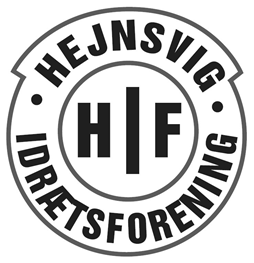 Forældre/barn     Troldeunger						0.-1.-2. klasses hold                                                                                                          3. - 7. kl. Spring/rytmeTo voksenhold                                                                                                              Alle børneholdene glæder sig utroligt meget, til at vise, hvad de har lært i løbet af sæsonen. Gæsteholdet i år er: De friske Kvinder fra GrindstedVi håber på, at alle er klar til et par hyggelige timer sammen med os. Vi glæder os til at se jer. Mange hilsner fra alle gymnasterne samt trænerne. 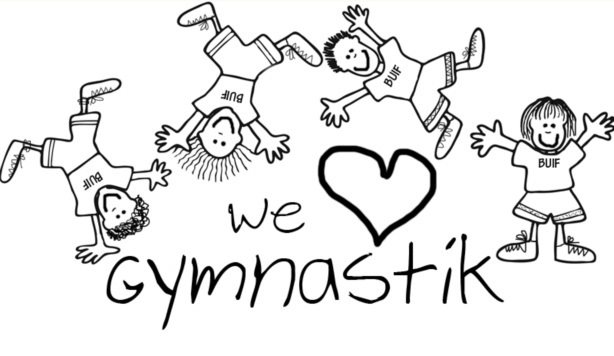 